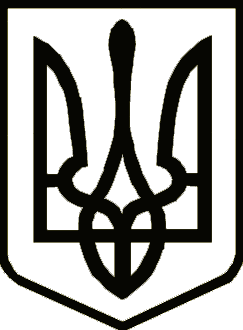 УкраїнаЧЕРНІГІВСЬКА ОБЛАСНА ДЕРЖАВНА АДМІНІСТРАЦІЯРОЗПОРЯДЖЕННЯПро призначення обласнихстипендій  членам обласних відділень Національних творчих спілок УкраїниВідповідно до Положення про обласні стипендії видатним діячам культури і мистецтв, членам обласних відділень Національних творчих спілок України, затвердженого розпорядженням голови обласної державної адміністрації від 
24 січня 2002 року № 36 «Про затвердження Положення про порядок призначення обласних стипендій видатним діячам культури і мистецтв, членам обласних відділень Національних творчих спілок України» та рішення Чернігівської обласної ради  від 7 грудня 2017 року № 19-11/VII «Про внесення змін до рішення обласної ради від 27 грудня 2001 року «Про обласні стипендії видатним діячам культури і мистецтв, членам обласних відділень Національних творчих спілок України» зобов’язую: 1. Призначити на 2019 рік 14 щомісячних обласних стипендій членам обласних організацій Національних спілок України в розмірі 0,8 прожиткового мінімуму, встановленого для працездатних осіб на 01 січня календарного року,   членам обласних відділень Національних творчих спілок України:від обласної організації Національної спілки художників України:-  Михайлюк Василь Володимирович  (Чернігів);-  Жлудько Віра Миколаївна (Чернігів);від обласної організації Національної спілки письменників України:- Крачило Олексій Володимирович (м.Остер Козелецького району);- Брик Олексій Григорович (м. Чернігів);від обласного осередку Національної хореографічної спілки України:- Романовська Тамара Андріївна (смт Козелець)- Войніков Віктор Вікторович (м. Чернігів)від обласної організації Національної спілки кобзарів України:- Суворова Марина  Федорівна  (м. Чернігів);- Матисякевич Олена Петрівна (смт Ріпки);від обласної організації Національної спілки краєзнавців України:- Ілляшенко Ельвіра Михайлівна (м. Чернігів );        - Ральченко Ірина Григорівна (м. Чернігів);від обласного осередку Національної спілки майстрів народного мистецтва України:        - Мороз Володимир Іванович (м. Чернігів);        - Сіроштан Олександр Володимирович (м. Чернігів);		від обласного відділення Національної Всеукраїнської музичної спілки:        - Борисова Євгенія Анатоліївна  (м. Чернігів);        - Пліш Любов Андріївна (м. Чернігів).2. Виплату обласних стипендій здійснювати у межах загальних асигнувань, затверджених Департаменту культури і туризму, національностей та релігій обласної державної адміністрації на 2019 рік.3. Контроль за виконанням розпорядження покласти на заступника голови обласної державної адміністрації згідно з розподілом обов’язків. Голова 									О. МИСНИК13 грудня 2018 року   м. Чернігів			   №762